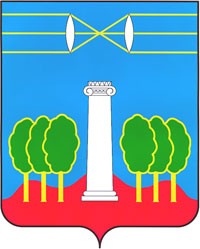 АДМИНИСТРАЦИЯГОРОДСКОГО ОКРУГА КРАСНОГОРСКМОСКОВСКОЙ ОБЛАСТИПОСТАНОВЛЕНИЕ___26.02.2021______№_____456/2___об установлении публичного сервитута в порядке главы V.7. Земельного кодекса Российской Федерации в пользу ГУП МО "Электросеть"         В соответствии с Земельным кодексом Российской Федерации, ЗакономМосковской области № 23/96-ОЗ «О регулировании земельных отношений  вМосковской области», руководствуясь Уставом муниципального образованиягородского округа Красногорск Московской области, учитывая ходатайствоГУП МО "Электросеть",ПОСТАНОВЛЯЮ       1. Установить публичный сервитут на срок 588 месяцев в отношении земельных участков, согласно приложению № 1 к настоящему Постановлению, в пользу Государственное унитарное предприятие Московской области "Электросеть", в целях оформления публичного сервитута юридическим лицом, право собственности, право хозяйственного ведения или право оперативного управления которого, на сооружения местного значения, возникло до 01.09.2018 и у которого отсутствуют права на земельный участок, в границах в соответствии с приложением №2                                    к настоящему Постановлению. Срок, в течении которого использование земельного участка (его части), указанных в пункте 1 настоящего Постановления, и (или) расположенных на них объектов недвижимого имущества в соответствии с их разрешённым использованием будет невозможно или существенно затруднено в связи с осуществлением публичного сервитута определяется планами капитального   и (или) текущего ремонта, утвержденными ГУП МО «Электросеть», но не более 3 (трех) месяцев в отношении земельных участков для индивидуального жилищного строительства, ведения личного подсобного хозяйства, садоводства, огородничества и не более одного года в отношении иных земельных участков. Порядок установления зон с особыми условиями использования территории и содержание ограничений прав на земельные участки в границах таких зон определен Постановлением Правительства Российской Федерации от 24.02.2009 №160 «О порядке установления охранных зон объектов электросетевого хозяйства и особых условий использования земельных участков, расположенных в границах таких зон». График проведения работ при эксплуатации, капитальном и (или) текущем ремонте нежилого здания –трансформаторной подстанции БКТП №76, с кадастровым номером 50:11:0030204:370, определяется Приказом АО «Мособлэнерго» от 30.06.2020 №1-155/20 «Об утверждении Регламента выполнения программы капитального ремонта объектов электросетевого хозяйства АО «Мособлэнерго». ГУП МО «Электросеть» привести земельные участки, согласно п.1 настоящего постановления, в состояние, пригодное для их использования в срок не позднее чем 3 (три) месяца после завершения эксплуатации, капитального и (или) текущего ремонта инженерного сооружения к настоящему Постановлению.         2. Администрации в течение 5 рабочих дней направить копию настоящего Постановления в Управление Федеральной службы государственной регистрации, кадастра и картографии по Московской области для внесения сведений об установлении публичного сервитута в отношении земельных участков, указанных в пункте 1 настоящего Постановления, в Единый государственный реестр недвижимости.         3. Администрации в течение 5 рабочих дней опубликовать настоящее Постановление (без приложений) в газете городского округа Красногорск Московской области "Красногорские вести" и разместить на официальном информационном сайте администрации - городского округа Красногорск https://krasnogorsk-adm.ru. Управлению земельных отношений в течение 5 рабочих дней направить копию настоящего Постановления правообладателям земельных участков, в отношении которых принято решение об установлении публичного сервитута.         4. Управлению земельных отношений Администрации городского округа Красногорск в течение 5 рабочих дней направить обладателю публичного сервитута копию настоящего Постановления, сведения о лицах, являющихся правообладателями земельных участков, сведения о лицах, подавших заявления об учете их прав (обременений прав) на земельные участки, способах связи с ними, копии документов, подтверждающих права указанных лиц на земельные участки.                                                                                        Приложение к бланку № 016996        5. Контроль за выполнением настоящего Постановления возложить на заместителя главы администрации М.Н. ШуваловаГлава городского округа                                                                Э.А. Хаймурзина                                                                                                    Приложение к бланку № 016996